Випуск   № 3 (139 ) листопад 2020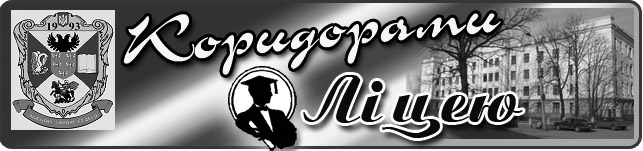 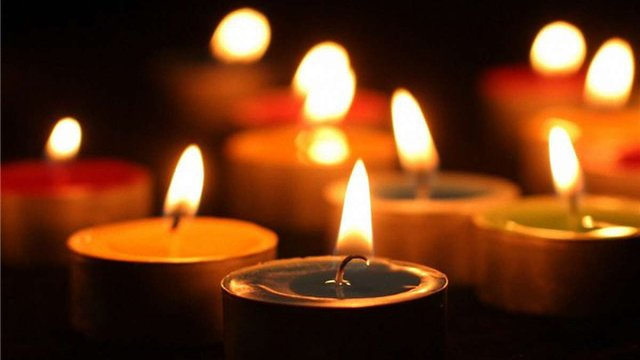 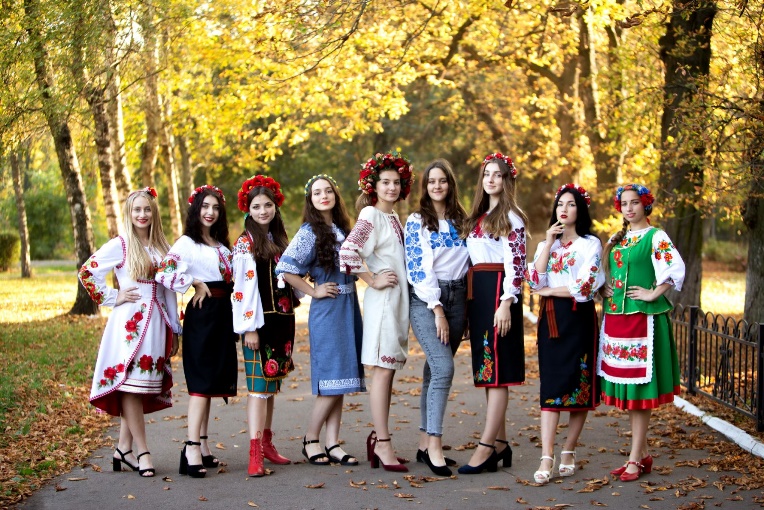 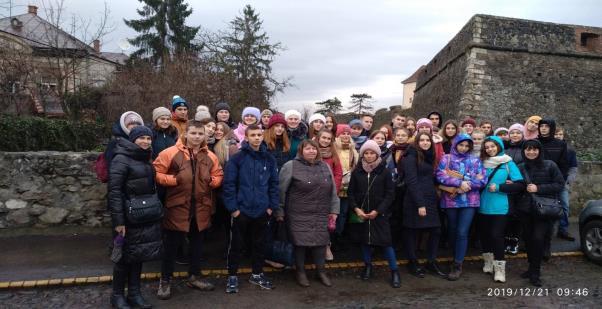 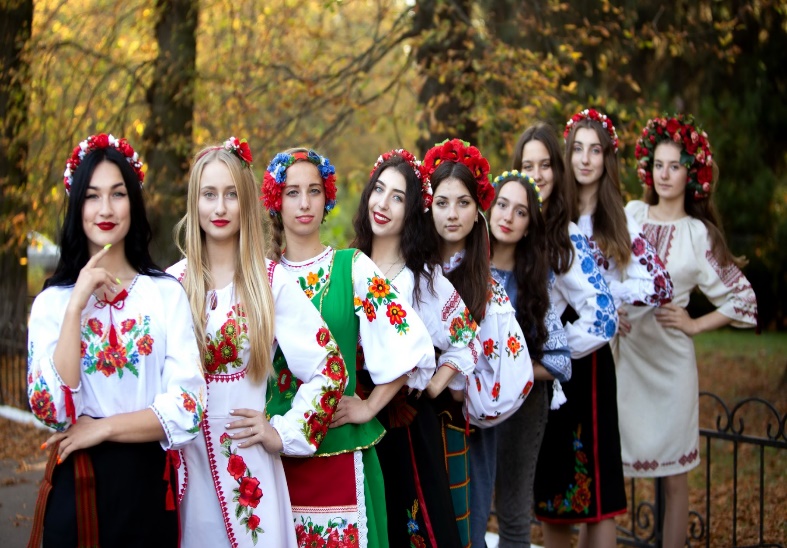 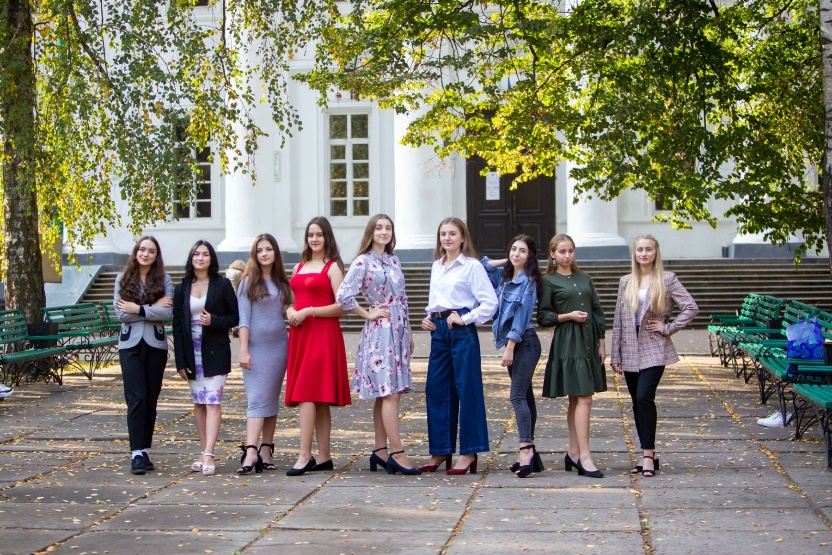 аааапрп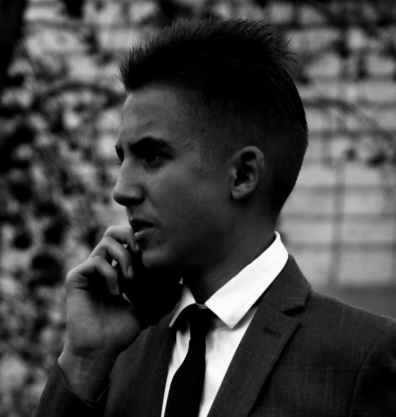 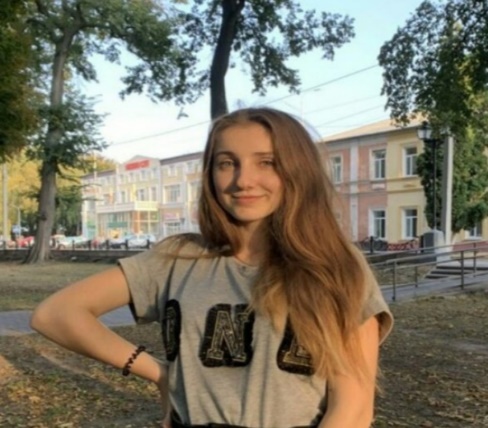 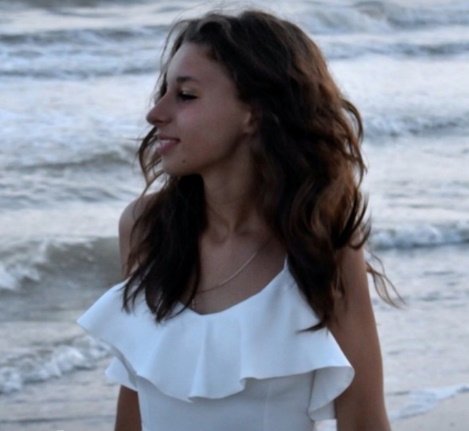 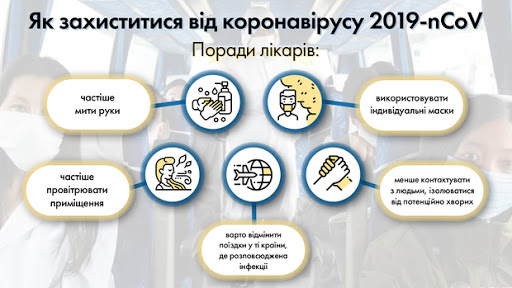 